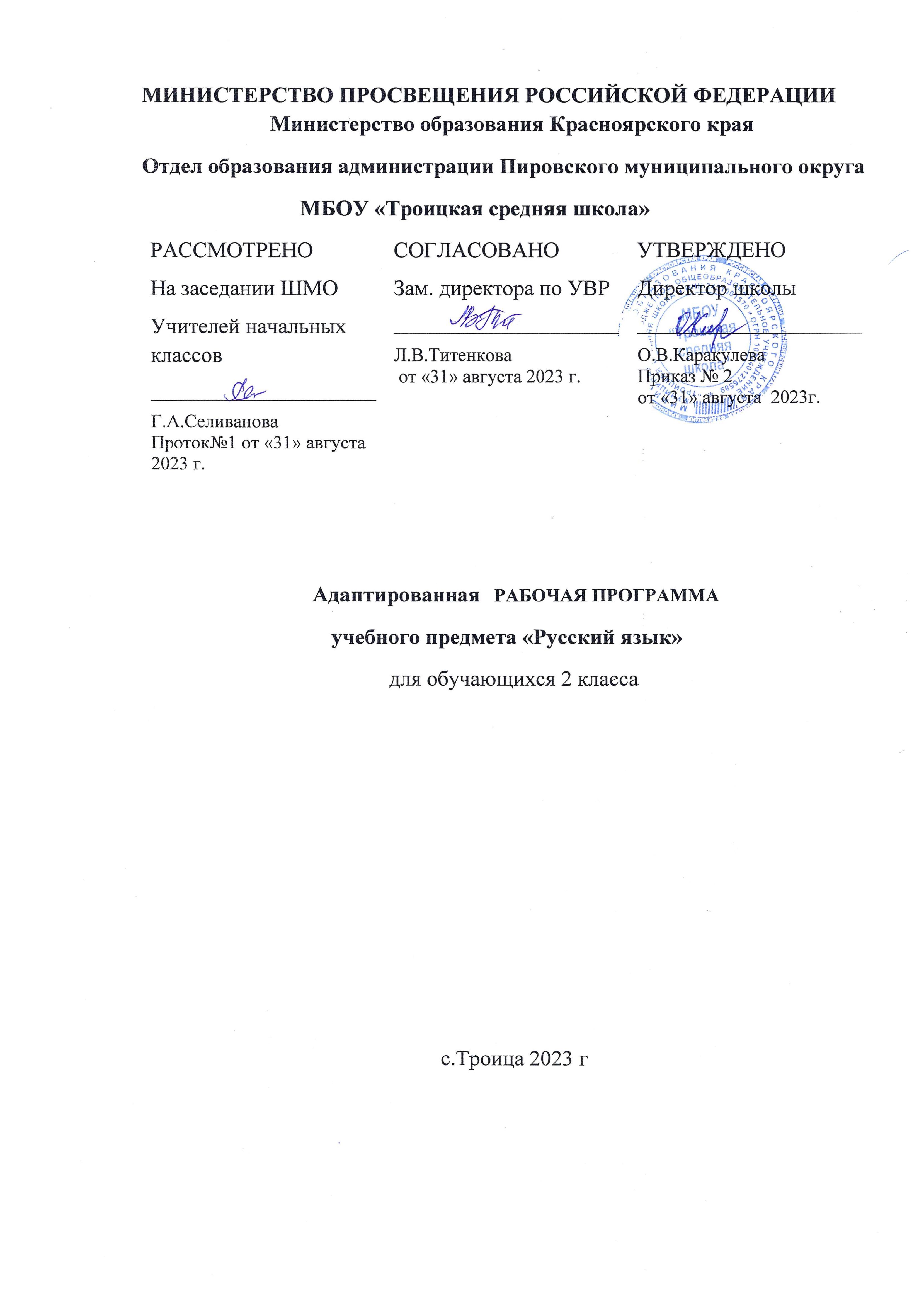 Пояснительная записка по предмету«Русский язык»Рабочая программа учебного предмета «Русский язык» разработана на основе:-	Федерального государственного образовательного стандарта образования обучающихся с умственной отсталостью (интеллектуальными нарушениями) (далее – ФГОС);-	Примерной адаптированной основной общеобразовательной программы (далее – ПрАООП) образования обучающихся с умственной отсталостью (интеллектуальными нарушениями) (вариант 2).В соответствии с п. 1.6. ФГОС к особым образовательным потребностям обучающихся с легкой степенью умственной отсталости (интеллектуальными нарушениями) относится овладение разнообразными видами, средствами и формами коммуникации, обеспечивающими успешность установления и реализации социокультурных связей и отношений обучающегося с окружающей средой.Программа  обучения на дому составлена с учетом познавательной деятельности Романа, направлена на развитие личности ребенка, способствует умственному развитию ребенка. Рабочая программа содержит материал, помогающий достичь того уровня общеобразовательных знаний и умений, трудовых навыков, который необходим для социальной адаптации.В рабочей программе заложен принцип коррекционной направленности обучения, который поможет исправлению общего, речевого, физического и нравственного воспитания.Цель:-формировать на доступном уровне письмо, развития речи, чтения, знаний о                                  себе, о других людях.Задачи:-выявление положительных сторон личности, сглаживанию отрицательных;-содействие развитию психических функций (внимание, память, мышление,                                      сенсорное восприятие);-развитие и коррекция устной речи и ее понимания, стимулирование навыков   коммуникации и общения;-развитие предметно-практических навыков, бытовой и игровой деятельности;-формирование социально-бытовых умений;-адаптация в ближайшем окружении, приобретение и вовлечение в окружающий мир людей, вещей, действий, отношений и многих других явлений жизни;-развитие эмоций и чувств на основе доступных видов деятельности;-формирование и развитие коммуникативной и когнитивной функции речи, коммуникативных умений.Коррекционно-развивающие задачи:-развитие	умения	устанавливать	причинно-следственные	связи и  закономерности;коррекция и развитие связной устной речи;-пополнение	и	обогащение	пассивного	и	активного	словарного запаса,                               диалогическая и монологическая речь;коррекция недостатков развития познавательной деятельности.Рабочая программа составлена, с учетом рекомендаций ПМПК, в соответствии с учебным планом МБОУ «Троицкая средняя школа», на 2023-2024 учебный год рассчитана на 66 часов (исходя из 33 учебных недель в году, 1 часа основной нагрузки и 1 часов дополнительной).В процессе изучения грамматики и правописания у ребенка развивается устная и письменная речь, формируются практически значимые орфографические и пунктуационные навыки, воспитывается интерес к родному языку. Элементарный курс грамматики направлен на коррекцию высших психических функций учащегося с целью более успешного осуществления умственного и речевого развития.Программа по письму и развитию речи учитывает особенности познавательной деятельности учащегося, обучающегося по программе 8 вида. Она направлена на разностороннее развитие личности учащегося, способствует его умственному развитию, обеспечивает гражданское, нравственное, эстетическое воспитание. Программа содержит материал, помогающий учащемуся достичь того уровня общеобразовательных знаний и умений, который необходим ему для социальной адаптации.В соответствии с индивидуальным учебным планом на уроки по письму и   развитию речи отводится 66 уроков в год.Учебных недель в году – 33;Количество часов в неделю: - 2; (обязательная нагрузка) – 1 ч. (самостоятельная работа) – 1 ч. Всего часов за год - 66;Контрольных работ не предусмотрено; Самостоятельных работ не предусмотрено.Основное содержание программыТребования к уровню подготовки учащегося:Предметные результаты:иметь представления о значимости языка и речи в жизни людей;различать и узнавать звуки окружающей действительности;дифференцировать неречевые и речевые звуки;иметь практические умения работать с языковыми единицами (буква, слово, предложение);подводить языковой факт под понятие разного уровня обобщения (предмет и слово, обозначающее предмет; слова, обозначающие овощи, фрукты, школьные принадлежности и др.);слушать вопрос, понимать его, отвечать на поставленный вопрос;пересказывать сюжет известной сказки по данному рисунку;понимать различие между звуками и буквами;различать слово и предложение, слово и слог;Практическое применение:Использовать приобретенные знания в практической деятельности и  повседневной жизни.Поурочно – тематический план по предмету «Русский язык»Учебно-методические средства обученияСписок литературы (основной)Программа специальных (коррекционных) общеобразовательных учреждений VIII вида, 1класса  в 2-х сборниках. / Под редакцией В.В. Воронковой – М.: «ВЛАДОС», 2019 г.Галунчикова Н. Г., Якубовская Э.В.Русский язык. Учебник для 1 класса специальных (коррекционных) образовательных учреждений VIII вида. - М. «Просвещение», 2018.Информационное оснащение образовательного процессаИнтернет ресурсы.Материально-техническое оснащение образовательного процесса-персональный компьютер;-наглядный материал.№п/пНаименование разделов и темКол-во часов1.Добуквенный период162.Буквенный 50Всего за год 66Всего за год 66Всего за год 66№ уро каТема урокаСамостоятельная работаКол-во часовобязат. нагрузкаКол-во часовсамост. работаДата планДата планДата фактДобуквенный периодДобуквенный периодДобуквенный периодДобуквенный периодДобуквенный периодДобуквенный периодДобуквенный периодДобуквенный период1.Дорисовывание праздничного букета по образцу и пунктирным линиямДорисовывание травы, ягод, солнышка по образцу и пунктирным линиям1113.09.2313.09.232.
Дорисовывание картины осени, листьевДорисовывание элементов рисунка произвольными линиями.1120.09.2320.09.233.Рисование апельсина по контуру и трафаретуРисование Колобка по трафарету внутри дорожки1127.09.2327.09.234.Обводка геометрических фигур по контуру Обводка геометрических фигур по контуру 1111.10.2311.10.235.Обводка композиции из геометрических фигур по контуру или трафарету. 	Составление композиции из геометрических фигур и обводка по контуру или трафарету.1118.10.2318.10.236.Обводка по контуру и рисование элементов иллюстрацииДорисовывание недостающей части фигуры1125.10.2325.10.237.Дорисовывание недостающей части фигурыРаскрашивание геометрических фигур1109.11.2309.11.238.Обводка репки по контуруОбводка и раскрашивание бордюра из геометрических фигур1116.11.2316.11.23Буквенный периодБуквенный периодБуквенный периодБуквенный периодБуквенный периодБуквенный периодБуквенный периодБуквенный период9.Обводка контура буквы А в изображениях домика, ракеты.Рисование элементов буквы А1123.11.2310.Письмо строчной и заглавной Аа.Прописи элементов заглавной А1129.11.2311.Прописи элементов заглавной и строчной буквы УПрописи букв А и У1106.12.2312.Письмо звукоподражательных слов Ау, Уа, ау, уа.Штриховка  объёмных Букв А и У1113.12.2313.Письмо строчной и заглавной буквы Мм.Прописи букв М1120.12.2314.Письмо открытых и закрытых слогов с изученными буквамиШтриховка  объёмной Буквы М1127.12.2315.Закрепление написания букв Аа, Уу, Мм. Закончить рисунок с элементами букв А,У,М.1110.01.2416.Письмо строчной и заглавной буквы О оПрописи букв О1117.01.2417.Письмо слогов с буквами Аа, Уу, Мм, Оо.Штриховка  объёмной Буквы О1124.01.2418.Письмо строчной и заглавной буквы СсПрописи букв С1131.01.2419.Написание обратных и прямых слогов с изученными буквами.Штриховка  объёмной Буквы С1107.02.2420.Письмо строчной и заглавной буквы НнПрописи букв Н1114.02.2421.Письмо изученных слогов и слов.Закончить рисунок с элементами букв А,У,М,О,С,Н.1128.02.2422.Письмо строчной и заглавной буквы Лл..Письмо изученных слогов.1107.03.2423.Письмо строчной и заглавной буквы Вв.Письмо изученных слогов.1114.03.2424.Письмо строчной и заглавной буквы Ии.Письмо изученных слогов1121.03.2425.Письмо строчной и заглавной буквы Пп.Письмо изученных слогов1101.04.2426.Письмо строчной и заглавной буквы Тт.Письмо изученных слогов1108.04.2427.Письмо строчной и заглавной буквы Кк.Письмо изученных слогов1115.04.2428.Письмо строчной и заглавной буквы Зз.Дифференциация звуков З и С. Письмо изученных слогов и слов.1122.04.2429.Письмо строчной и заглавной буквы Рр.Дифференциация звуков Р и Л. Письмо изученных слогов и слов.1129.04.2430.Письмо строчной и заглавной буквы Бб.Дифференциация звуков Д и Т Письмо изученных слогов и слов.1107.05.2431.Письмо строчной и заглавной буквы Дд.Дифференциация звуков Д и Т Письмо изученных слогов и слов.1116.05.2432.Закрепление пройденного материала. Рисунок Страна букв.1123.05.2433.Чему мы научились и что узнали?Просмотр сказки  В стране букв.30.05.24                                                                                                                             Итого                                                                                                                             Итого                                                                                                                             Итого3333                                                                                                                                                                             Всего за год 66 часов                                                                                                                                                                             Всего за год 66 часов                                                                                                                                                                             Всего за год 66 часов                                                                                                                                                                             Всего за год 66 часов                                                                                                                                                                             Всего за год 66 часов                                                                                                                                                                             Всего за год 66 часов                                                                                                                                                                             Всего за год 66 часов                                                                                                                                                                             Всего за год 66 часов